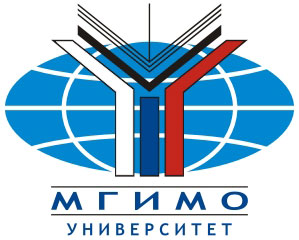 ФОРМА ЗАЯВКИ(все поля обязательны к заполнению)Заявки направляются на электронный адресgreek.mgimo@yandex.ru Просьба прикрепить текст исполняемого произведения сопроводительным файлом к письму. ФИО чтеца (полностью)Место учебы (полностью) Бакалавриат (курс, факультет), магистратура, аспирантура (направление подготовки).Ученая степень (при наличии)Название произведения (если отрывок, то с указанием ссылки в интернете (при наличии)  и с указанием страниц)Автор произведения Год написания произведения (если известен)Язык исполнения Контактный телефонE-mailДата заполнения заявки